Қысқа мерзімді сабақ жоспарыПәніПәніМатематикаМатематикаМатематикаМектеп: №1 Майқайың жалпы орта білім беру мектебіМектеп: №1 Майқайың жалпы орта білім беру мектебіҰзақ мерзімді сабақ жоспары бөлімі: Геометриялық фигураларҰзақ мерзімді сабақ жоспары бөлімі: Геометриялық фигураларҰзақ мерзімді сабақ жоспары бөлімі: Геометриялық фигураларҰзақ мерзімді сабақ жоспары бөлімі: Геометриялық фигураларҰзақ мерзімді сабақ жоспары бөлімі: Геометриялық фигураларҰзақ мерзімді сабақ жоспары бөлімі: Геометриялық фигураларҰзақ мерзімді сабақ жоспары бөлімі: Геометриялық фигураларКүні: 14.10.2016          Күні: 14.10.2016          Күні: 14.10.2016          Мұғалімнің аты-жөні: Аугалиева Д.Т.Мұғалімнің аты-жөні: Аугалиева Д.Т.Мұғалімнің аты-жөні: Аугалиева Д.Т.Мұғалімнің аты-жөні: Аугалиева Д.Т.Сынып: 1 «Б»Сынып: 1 «Б»Сынып: 1 «Б»Қатысқан  саны: 19                                   Қатыспағандар саны:1Қатысқан  саны: 19                                   Қатыспағандар саны:1Қатысқан  саны: 19                                   Қатыспағандар саны:1Қатысқан  саны: 19                                   Қатыспағандар саны:1Сабақ тақырыбы:Сабақ тақырыбы:Сабақ тақырыбы:Жазық фигураларЖазық фигураларЖазық фигураларЖазық фигураларОсы сабақта қол жеткізілетін оқу мақсаттары:Осы сабақта қол жеткізілетін оқу мақсаттары:Осы сабақта қол жеткізілетін оқу мақсаттары:1.3.1.2  жазық фигураларды (үшбұрыш, дөңгелек, шаршы, тіктөртбұрыш) және кеңістік  фигураларды (куб, шар, цилиндр, конус, пирамида, тікбұрышты параллепипед) тану және қоршаған ортадағы заттармен сәйкестендіру1.3.1.2  жазық фигураларды (үшбұрыш, дөңгелек, шаршы, тіктөртбұрыш) және кеңістік  фигураларды (куб, шар, цилиндр, конус, пирамида, тікбұрышты параллепипед) тану және қоршаған ортадағы заттармен сәйкестендіру1.3.1.2  жазық фигураларды (үшбұрыш, дөңгелек, шаршы, тіктөртбұрыш) және кеңістік  фигураларды (куб, шар, цилиндр, конус, пирамида, тікбұрышты параллепипед) тану және қоршаған ортадағы заттармен сәйкестендіру1.3.1.2  жазық фигураларды (үшбұрыш, дөңгелек, шаршы, тіктөртбұрыш) және кеңістік  фигураларды (куб, шар, цилиндр, конус, пирамида, тікбұрышты параллепипед) тану және қоршаған ортадағы заттармен сәйкестендіруБарлық оқушылар орындай алады: Жазық фигуралардың түрлерін ажырата алады және бейнелейдіКөпшілік оқушылар орындай алады: Нүктелі қағазды қолданып үшбұрыш және тіктөртбұрыш тәрізді қарапайым жазық фигуралар қатарын сала аладыКейбір оқушылар ғана орындай алады: Фигуралардың атауын үш тілде  айта аладыБарлық оқушылар орындай алады: Жазық фигуралардың түрлерін ажырата алады және бейнелейдіКөпшілік оқушылар орындай алады: Нүктелі қағазды қолданып үшбұрыш және тіктөртбұрыш тәрізді қарапайым жазық фигуралар қатарын сала аладыКейбір оқушылар ғана орындай алады: Фигуралардың атауын үш тілде  айта аладыБарлық оқушылар орындай алады: Жазық фигуралардың түрлерін ажырата алады және бейнелейдіКөпшілік оқушылар орындай алады: Нүктелі қағазды қолданып үшбұрыш және тіктөртбұрыш тәрізді қарапайым жазық фигуралар қатарын сала аладыКейбір оқушылар ғана орындай алады: Фигуралардың атауын үш тілде  айта аладыБарлық оқушылар орындай алады: Жазық фигуралардың түрлерін ажырата алады және бейнелейдіКөпшілік оқушылар орындай алады: Нүктелі қағазды қолданып үшбұрыш және тіктөртбұрыш тәрізді қарапайым жазық фигуралар қатарын сала аладыКейбір оқушылар ғана орындай алады: Фигуралардың атауын үш тілде  айта аладыТірек сөздерТірек сөздерТірек сөздерҮшбұрыш;дөңгелек;шаршы;тіктөртбұрыш;жақ.Үшбұрыш;дөңгелек;шаршы;тіктөртбұрыш;жақ.Үшбұрыш;дөңгелек;шаршы;тіктөртбұрыш;жақ.Үшбұрыш;дөңгелек;шаршы;тіктөртбұрыш;жақ.РесурстарРесурстарРесурстарА4 өлшемді ақ қағаз,қарындаштар,қайшылар,кеңістік және фигуралардың топтамасы,марапаттаға арналған жұлдызшалар А4 өлшемді ақ қағаз,қарындаштар,қайшылар,кеңістік және фигуралардың топтамасы,марапаттаға арналған жұлдызшалар А4 өлшемді ақ қағаз,қарындаштар,қайшылар,кеңістік және фигуралардың топтамасы,марапаттаға арналған жұлдызшалар А4 өлшемді ақ қағаз,қарындаштар,қайшылар,кеңістік және фигуралардың топтамасы,марапаттаға арналған жұлдызшалар Құндылықтарды дарытуҚұндылықтарды дарытуҚұндылықтарды дарытуЖұпта, топта жұмыс істеу дағдыларын жетілдіруЖұпта, топта жұмыс істеу дағдыларын жетілдіруЖұпта, топта жұмыс істеу дағдыларын жетілдіруЖұпта, топта жұмыс істеу дағдыларын жетілдіруПәнаралық байланыстарПәнаралық байланыстарПәнаралық байланыстарСауат ашу, бейнелеу өнеріСауат ашу, бейнелеу өнеріСауат ашу, бейнелеу өнеріСауат ашу, бейнелеу өнеріАКТ қолдану дағдыларыАКТ қолдану дағдыларыАКТ қолдану дағдыларыИнтербелсенді тақта.Интербелсенді тақта.Интербелсенді тақта.Интербелсенді тақта.Сабақ барысыСабақ барысыСабақ барысыСабақ барысыСабақ барысыСабақ барысыСабақ барысыСабақтың жоспарланған кезеңдеріБлум таксономиясыБлум таксономиясыБлум таксономиясыСабақтағы жоспарланған іс-әрекетСабақтағы жоспарланған іс-әрекетРесурстарСабақтың басы1  минутПсихологиялық ахуалПсихологиялық ахуалПсихологиялық ахуал Үш тілде амандасу.Топқа бөліну.Геометриялық фигуралар арқылы. Үш тілде амандасу.Топқа бөліну.Геометриялық фигуралар арқылы.Текше,үшбұрыш,шар.Сабақтың ортасы5 минутБілуБілуБілуИнтербелсенді тақтаға назарларын аудару.Пішіндер әнін тыңдап,көру.-Қандай геометриялық фигуралар туралы айтылды?-Сабақтың тақырыбы қандай?-Сабаққа мақсат қойындар?Интербелсенді тақтаға назарларын аудару.Пішіндер әнін тыңдап,көру.-Қандай геометриялық фигуралар туралы айтылды?-Сабақтың тақырыбы қандай?-Сабаққа мақсат қойындар?Геометриялық фигуралар10 минутТүсінуТүсінуТүсінуГеометриялық фигуралармен танысуды одан әрі жалғастырамыз.Тәжірбие жасау:Фигураның табаның қарындашпен бастырып сызғызу.Фигураны алып тастап,қағазда салынған суретті көруге ұсыныс жасау,фигураны қиып алу қажет.Қиып алынған фигура қалай аталады.Күнделікті өмірде дөңгелек пішінді қандай заттар көріп жүргенін сұрау.Дөңгелек пен конустың ұқсастығы мен айырмашылығын салыстыру.Тәжірибені жалғастыру:Үстелге  үстел бетінде орналастыр және оның қатарына қағаздан жасалған дөңгелекті қою.Оқушылардан не байқағандарын сұрау.Конустың үстелдің үстінде жоғары тұрғанын,тек оның табаны ғана үстелде жатқаның,ал дөңгелек түгелімен үстел бетінде орналасқан.Олай болса конус пен дөңгелек екі түрлі фигура.Олардың негізгі айырмашылығы: дөңгелек-жазық,ал конус Көлемді геометриялық фигура.Тағы да қандай фигура арқылы дөңгелек салуға болады? Цилиндр.Шарды бастырып сызу мүмкін емес бірақ ол да көлемді фигураға жатады.Қорытынды: шар мен цилиндр және конус көлемді фигуралар,ал дөңгелек жазық фигура.Жазық фигуралар көлемді фигуралардың бастырылған ізі.Геометриялық фигуралармен танысуды одан әрі жалғастырамыз.Тәжірбие жасау:Фигураның табаның қарындашпен бастырып сызғызу.Фигураны алып тастап,қағазда салынған суретті көруге ұсыныс жасау,фигураны қиып алу қажет.Қиып алынған фигура қалай аталады.Күнделікті өмірде дөңгелек пішінді қандай заттар көріп жүргенін сұрау.Дөңгелек пен конустың ұқсастығы мен айырмашылығын салыстыру.Тәжірибені жалғастыру:Үстелге  үстел бетінде орналастыр және оның қатарына қағаздан жасалған дөңгелекті қою.Оқушылардан не байқағандарын сұрау.Конустың үстелдің үстінде жоғары тұрғанын,тек оның табаны ғана үстелде жатқаның,ал дөңгелек түгелімен үстел бетінде орналасқан.Олай болса конус пен дөңгелек екі түрлі фигура.Олардың негізгі айырмашылығы: дөңгелек-жазық,ал конус Көлемді геометриялық фигура.Тағы да қандай фигура арқылы дөңгелек салуға болады? Цилиндр.Шарды бастырып сызу мүмкін емес бірақ ол да көлемді фигураға жатады.Қорытынды: шар мен цилиндр және конус көлемді фигуралар,ал дөңгелек жазық фигура.Жазық фигуралар көлемді фигуралардың бастырылған ізі.4 минутҚолдану Сергіту жаттығуыҚолдану Сергіту жаттығуыҚолдану Сергіту жаттығуыҚане тапшы:бұл кім?Кімнің үйі қайда? Суретте қандай геометриялық фигуралар бейнеленген?Денелерімен геометриялық фигура жасау.Қане тапшы:бұл кім?Кімнің үйі қайда? Суретте қандай геометриялық фигуралар бейнеленген?Денелерімен геометриялық фигура жасау.Қалам әдісі.Жұлдызбен бағалау.6  минутТалдау Талдау Талдау Ітоп Тақтайша бетіне резинкамен үшбұрыш жасау.ІІ топ Сірінке шиымен ермексазды қолданып шаршы жасау.ІІІ топ: Жіпті пайдаланып дөңгелек пішін жасау. Ітоп Тақтайша бетіне резинкамен үшбұрыш жасау.ІІ топ Сірінке шиымен ермексазды қолданып шаршы жасау.ІІІ топ: Жіпті пайдаланып дөңгелек пішін жасау. Жест арқылы бағалау.5 минутЖинақтауЖинақтауЖинақтау       Артық фигураны тап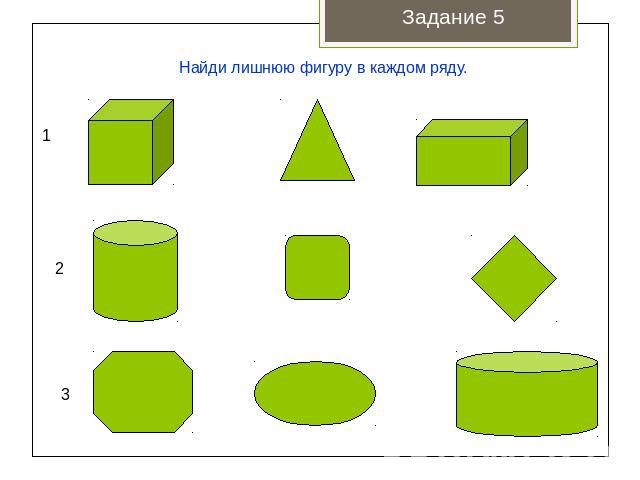        Артық фигураны тапСмайликпен бағалау.Сабақтың соңы4 минутБағалауБағалауБағалау Сәйкестендіру.Кандай көлемді фигурадан жазық фигура шығады? Сәйкестендіру.Кандай көлемді фигурадан жазық фигура шығады?Үш тілде қоштасу.Үш тілде қоштасу.